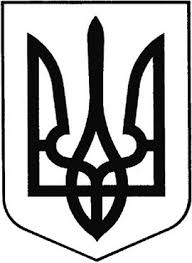 ГРEБІНКІВСЬКА СEЛИЩНА РАДАБілоцeрківського району Київської областіВИКОНАВЧИЙ КОМІТЕТР О З П О Р Я Д Ж E Н Н Явід 09 грудня 2022 року        смт Гребінки                            № 176-ОДПро внесення змін до кошторисуспеціального  фонду Відділу освітиКеруючись ст. 13 Бюджетного кодексу України, ст. 42 Закону України «Про місцеве самоврядування в Україні», враховуючи лист Відділу освіти Гребінківської селищної ради від 09 грудня 2022 року №365/10-01-20ЗОБОВ’ЯЗУЮ:Внести зміни до кошторису спеціального фонду по КПКВК 0611080 «Надання спеціальної освіти мистецькими школами» в сумі 3434,04 грн у зв’язку із отриманням благодійної допомоги (у формі матеріальних цінностей) таким чином: збільшити доходи по ККД 25020100  «Благодійні внески, гранти та дарунки» на суму 3434,04 грн та відповідно збільшити видатки по КЕКВ 2210 «Предмети, матеріали, обладнання та інвентар» на суму 3434,04 грн.Внести зміни по КПКВК 0614030 «Забезпечення діяльності бібліотек» в сумі 2845,00 грн у зв’язку із безоплатним отриманням бібліотечних фондів (у формі матеріальних цінностей) таким чином:збільшити доходи по ККД 25020100 «Благодійні внески, гранти та дарунки» на суму 2845,00 грн та відповідно збільшити видатки по КЕКВ 3110 «Придбання обладнання і предметів довгострокового користування» на суму 2845,00 грн.Внести зміни по КПКВК 0611021 «Надання загальної середньої освіти закладами загальної середньої освіти» в сумі 33100,00 грн у зв’язку із отриманням благодійної допомоги (у формі матеріальних цінностей) таким чином:збільшити доходи по ККД 25020100 «Благодійні внески, гранти та дарунки» на суму 33100,00 грн та відповідно збільшити видатки по КЕКВ 3110 «Придбання обладнання і предметів довгострокового користування» на суму 33100,00 грн.Контроль за виконанням даного розпорядження покласти на начальника Відділу освіти Гребінківської селищної ради ТКАЧЕНКО Ларису Віталіївну.Селищний голова                                                    Роман ЗАСУХА